Dobra forma (dobraforma.ku.edu) Module 10.1 Завдання 5Transcript Він часто користувався телеграфом. Він багато подорожував літаком. Він часто подорожував потягом. Він завжди платив готівкою. Він користувався смартфоном. Він часто платив карткою. Він користувався банком. Він часто користувався комп’ютером та Інтернетом. Він користувався банкоматом. This work is licensed under a  
Creative Commons Attribution-NonCommercial 4.0 International License. 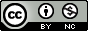 